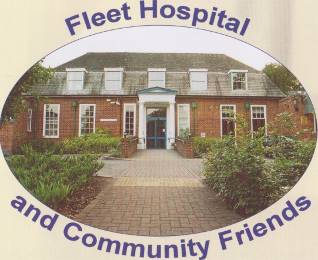 FLEET HOSPITAL AND COMMUNITY FRIENDSNovember 2016.Dear Friend,This newsletter is sent out to update you on the services of the hospital, your Charity, and dates for your diary.Charity Update.We have had a very busy 6 months with lots of new initiatives in the way we run our Charity. We are in the process of updating our constitution, with advice from the Charity Commission.We have to change the way we run the Charity to reflect the new guidelines. We will from February be an  CIO organisation, which gives a greater degree of protection to our Trustees. The structure of the Charity is as follows. The Trustees who are responsible for the running of the Charity and are held responsible by the Charity Commission, and under law for their actions.The Advisory Committee. This consists of members who feedback views and comments from local residents and their organisations. These include members from the WI, Lions, Rotary Clubs, Towns Women’s Guilds, etc. This enables the Trustees to make decisions that reflect the views of the local population and users of the hospital. The Members, supporters of the hospital who feedback views and spread the news to others.The Hospital UpdateThere has been an ongoing review of the community beds at both Farnham and Fleet. We had real fears that yet again the Calthorpe beds were at risk. We have worked with various groups to put our views into the pot during this process. At present the process has been delayed as there are other pressures and developments under consideration. The demand for beds over the winter is putting pressures on FPH, and we await the final recommendations from this review, Physiotherapy. The future of Physiotherapy at Fleet is looking brighter, with a newly appointed senior clinician. Please remember to ask to have your treatment at the Fleet if it suits your needs, as we need to encourage the GPs to support this well-equipped department.The OPD is very busy, with many different clinics and specialities. The activity increases every year, rising to 18,000 last year. There is a list of clinics on our new website.Calthorpe Unit There have been real pressures on the Unit, with difficulties in recruiting medical staff and nurses. We now have a new ward manager and other senior nurses in post. The long term provision of medical cover is still to be resolved, there is work underway with FPH to solve this. The beds have been well used and activity through the ward has been high.The Friends supported the 2 recent Prostate Screening sessions run by the local Lions. 250 gentlemen turned up to have their blood taken and was deemed a great success. The September Street collection was well received and we raised £785.Finance. Our finances are extremely healthy, as we received a wonderful donation from a local supporter. This lady had a real interest in the care received to the dying patient.  With this in mind and the support of all we have committed a large sum of money to provide palliative care to the residents of Fleet in their own homes. We will be funding the care delivered from the Phyllis Tuckwell for the next 5 years. We felt that with the increase in care delivered in patients homes, this was a worthwhile project. We also donated money to the Phyllis Tuckwell inpatient service in Farnham, as that is the local hospice used by the Fleet residents.Hospital Requests.We have supported many requests from the Fleet staff, either in the hospital or in the Community. These include:		New chairs, Observation Monitors, Diabetic testing machine, Urine testing equipment, and displaycabinets for the Calthorpe Ward. Also a Pat slide for Rapid Response Team, and a Mobi-lift for Occupational Therapy.			Locked records cabinets, and Dyson fans for the OPD units.I would like to convey the sincere thanks of all the Trustees and Committee members for your continued support. Mrs. Harrie Glossop RNOn behalf of the Trustees.Dates for your Diary.November 26th Christmas Fayre at All Saints Church 10-12pm. Any donations for the book stall and tombola would be welcome. Please contact us and we will arrange collection.14th December Carols on the Calthorpe Unit.   6.30pm  for 7pm. February 10th Annual Quiz. Any new teams are welcome, please contact us if you would like to attend.Contact Details.Chair Claire. Pamment		T- 01252615140	 M-  07793503716 									Email jspamment@btinernet.comVice Chair. Harrie Glossop     	 T- 01276 502484 	 M-  07810731958Email harrieowen48@gmail.comSecretary Helen Bellamy        	T-01252 620438         Email helenmbellamy@aol.com Friends Website address -  www. fhcf.co.uk